經濟部水利署106-107年度「推廣水資源智慧管理系統及節水技術計畫」-「自來水智慧型水網推廣計畫」補助案-金門縣自來水廠工程執行及經費支用情形查核報告一、計畫執行進度本計畫106-107年度補助金門縣自來水廠辦理以下案件：(一)106-107年度管線圖資建置計畫程(二)107年度供水系統水量計通訊設備建置計畫(三)107年度水量計讀表回傳及監控系統財物採購(四)107-108年度小區漏水調查計畫(五)107-108年度小區計量管網建置計畫(六)後浦城區多點式相關儀器租賃及監控試驗計畫截至107年12月底止，已完工但未決算者1件、尚未完工者5件。二、整體經費與補助款支用情形106-107本署「推廣水資源智慧管理系統及節水技術計畫」核定補助金門縣自來水廠辦理「金門自來水智慧型水網計畫」經費20,000千元，相關經費申請、撥付等作業係依「自來水智慧型水網補助經費申請要點」辦理，該府財力等級為第3期，補助比例為84%，計執行6案，經查補助款已納入該府107年度預算，支出用途核與本署核定之補助內容相符。106-107年度管線圖資建置計畫：本案契約數2,953,638元，水利署核列2,481,056元(84%)、縣政府自籌472,582元(16%)。本署已撥款2,481,056元，至查核日，實際支出2,148,978元，計畫尚未結案。107年度供水系統水量計通訊設備建置計畫：本案契約數1,368,000元，水利署核列1,149,120元(84%)、縣政府自籌218,880元(16%)。本署已撥款689,472元，至查核日，實際支出725,399元，該府辦理驗收決算中，請儘速辦理並向本署請款及核銷。107年度水量計讀表回傳及監控系統財物採購：本案契約數8,984,690元，水利署核列7,547,140元(84%)、縣政府自籌1,437,550元(16%)。本署已撥款4,528,284元，至查核日，實際支出931,459元，計畫尚在執行中。107-108年度小區漏水調查計畫：本案107年、108年度合並辦理發包，契約數9,290,000元，水利署核列7,803,600元(84%)、縣政府自籌1,486,400元(16%)。本署107年度已撥款2,606,402元，至查核日，廠商尚未辦理請款作業。107-108年度小區計量管網建置計畫：本案107年、108年度合並辦理發包，契約數7,192,640元，水利署核列6,041,818元(84%)、縣政府自籌1,150,822元(16%)。本署107年度已撥款2,017,967元，至查核日，廠商尚未辦理請款作業。後浦城區多點式相關儀器租賃及監控試驗計畫：本案契約數940,380元，水利署核列789,919元(84%)、縣政府自籌150,461元(16%)。本署已撥款473,952元，至查核日，廠商尚未辦理請款作業。三、金門縣自來水廠內部控管機制（一）依據本署「自來水智慧型水網補助經費申請要點」規定進行計畫管控。（二）依據公共工程委員會訂頒之「公共工程標案管理系統」相關規定按月辦理填報各工程進度並加以管控。四、計畫執行效益(一)減少5萬噸漏水量。(二)漏水率降低2%。五、其他建議事項與結論107年度發包之工程僅完成第1次請款，請加速計畫執行，並於符合請款條件時，應即辦理請款。已完成估驗尚未撥廠商工程款，請盡速將工程款撥付廠商，其餘尚未完工之工程請盡速辦理。補助工程6件請列入財產清冊管理。跨107-108年度之計畫，請將107年度經費辦理估驗給款及核銷。查核人員：保育事業組：  李世偉 、陳正昌 主  計  室：  田秀雲 查核日期：  108年 4月 12 日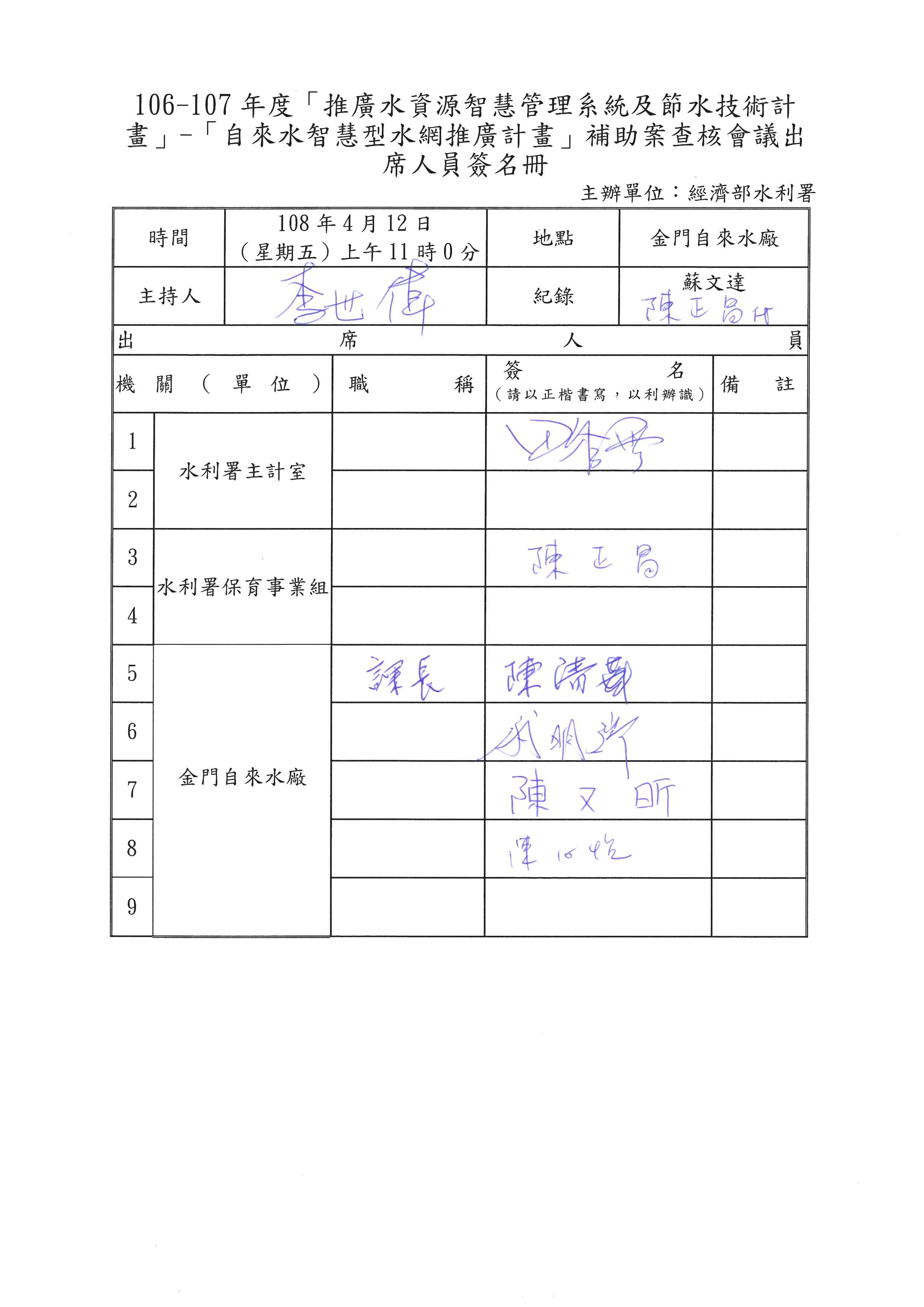 